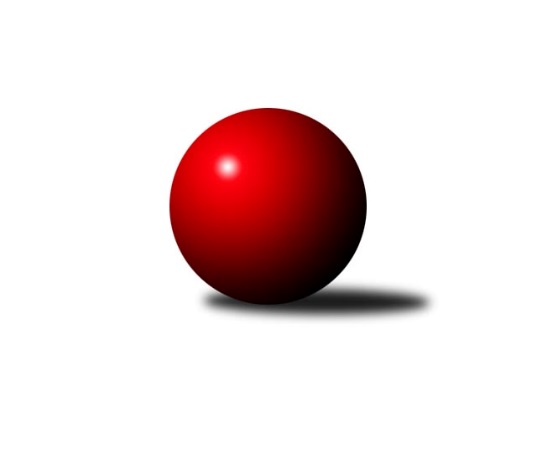 Č.1Ročník 2021/2022	20.6.2024 Jihomoravský KP dorostu 2021/2022Statistika 1. kolaTabulka družstev:		družstvo	záp	výh	rem	proh	skore	sety	průměr	body	plné	dorážka	chyby	1.	SK Baník Ratíškovice A	1	1	0	0	4.0 : 0.0 	(5.0 : 1.0)	1094	2	787	307	48	2.	SKK Dubňany	1	1	0	0	3.0 : 1.0 	(4.0 : 2.0)	1121	2	829	292	39	3.	SK Podlužan Prušánky	1	1	0	0	3.0 : 1.0 	(3.0 : 3.0)	1145	2	814	331	37	4.	KK Mor.Slávia Brno	0	0	0	0	0.0 : 0.0 	(0.0 : 0.0)	0	0	0	0	0	5.	SK Baník Ratíškovice B	0	0	0	0	0.0 : 0.0 	(0.0 : 0.0)	0	0	0	0	0	6.	TJ Sokol Vracov B	1	0	0	1	1.0 : 3.0 	(3.0 : 3.0)	755	0	562	193	28	7.	KK Vyškov	1	0	0	1	1.0 : 3.0 	(2.0 : 4.0)	995	0	745	250	64	8.	TJ Lokomotiva Valtice 	1	0	0	1	0.0 : 4.0 	(1.0 : 5.0)	865	0	679	186	82Tabulka doma:		družstvo	záp	výh	rem	proh	skore	sety	průměr	body	maximum	minimum	1.	SKK Dubňany	1	1	0	0	3.0 : 1.0 	(4.0 : 2.0)	1121	2	1121	1121	2.	SK Podlužan Prušánky	0	0	0	0	0.0 : 0.0 	(0.0 : 0.0)	0	0	0	0	3.	KK Mor.Slávia Brno	0	0	0	0	0.0 : 0.0 	(0.0 : 0.0)	0	0	0	0	4.	KK Vyškov	0	0	0	0	0.0 : 0.0 	(0.0 : 0.0)	0	0	0	0	5.	SK Baník Ratíškovice B	0	0	0	0	0.0 : 0.0 	(0.0 : 0.0)	0	0	0	0	6.	SK Baník Ratíškovice A	0	0	0	0	0.0 : 0.0 	(0.0 : 0.0)	0	0	0	0	7.	TJ Sokol Vracov B	1	0	0	1	1.0 : 3.0 	(3.0 : 3.0)	755	0	755	755	8.	TJ Lokomotiva Valtice 	1	0	0	1	0.0 : 4.0 	(1.0 : 5.0)	865	0	865	865Tabulka venku:		družstvo	záp	výh	rem	proh	skore	sety	průměr	body	maximum	minimum	1.	SK Baník Ratíškovice A	1	1	0	0	4.0 : 0.0 	(5.0 : 1.0)	1094	2	1094	1094	2.	SK Podlužan Prušánky	1	1	0	0	3.0 : 1.0 	(3.0 : 3.0)	1145	2	1145	1145	3.	SKK Dubňany	0	0	0	0	0.0 : 0.0 	(0.0 : 0.0)	0	0	0	0	4.	KK Mor.Slávia Brno	0	0	0	0	0.0 : 0.0 	(0.0 : 0.0)	0	0	0	0	5.	SK Baník Ratíškovice B	0	0	0	0	0.0 : 0.0 	(0.0 : 0.0)	0	0	0	0	6.	TJ Sokol Vracov B	0	0	0	0	0.0 : 0.0 	(0.0 : 0.0)	0	0	0	0	7.	TJ Lokomotiva Valtice 	0	0	0	0	0.0 : 0.0 	(0.0 : 0.0)	0	0	0	0	8.	KK Vyškov	1	0	0	1	1.0 : 3.0 	(2.0 : 4.0)	995	0	995	995Tabulka podzimní části:		družstvo	záp	výh	rem	proh	skore	sety	průměr	body	doma	venku	1.	SK Baník Ratíškovice A	1	1	0	0	4.0 : 0.0 	(5.0 : 1.0)	1094	2 	0 	0 	0 	1 	0 	0	2.	SKK Dubňany	1	1	0	0	3.0 : 1.0 	(4.0 : 2.0)	1121	2 	1 	0 	0 	0 	0 	0	3.	SK Podlužan Prušánky	1	1	0	0	3.0 : 1.0 	(3.0 : 3.0)	1145	2 	0 	0 	0 	1 	0 	0	4.	KK Mor.Slávia Brno	0	0	0	0	0.0 : 0.0 	(0.0 : 0.0)	0	0 	0 	0 	0 	0 	0 	0	5.	SK Baník Ratíškovice B	0	0	0	0	0.0 : 0.0 	(0.0 : 0.0)	0	0 	0 	0 	0 	0 	0 	0	6.	TJ Sokol Vracov B	1	0	0	1	1.0 : 3.0 	(3.0 : 3.0)	755	0 	0 	0 	1 	0 	0 	0	7.	KK Vyškov	1	0	0	1	1.0 : 3.0 	(2.0 : 4.0)	995	0 	0 	0 	0 	0 	0 	1	8.	TJ Lokomotiva Valtice 	1	0	0	1	0.0 : 4.0 	(1.0 : 5.0)	865	0 	0 	0 	1 	0 	0 	0Tabulka jarní části:		družstvo	záp	výh	rem	proh	skore	sety	průměr	body	doma	venku	1.	SK Podlužan Prušánky	0	0	0	0	0.0 : 0.0 	(0.0 : 0.0)	0	0 	0 	0 	0 	0 	0 	0 	2.	SKK Dubňany	0	0	0	0	0.0 : 0.0 	(0.0 : 0.0)	0	0 	0 	0 	0 	0 	0 	0 	3.	TJ Lokomotiva Valtice 	0	0	0	0	0.0 : 0.0 	(0.0 : 0.0)	0	0 	0 	0 	0 	0 	0 	0 	4.	KK Mor.Slávia Brno	0	0	0	0	0.0 : 0.0 	(0.0 : 0.0)	0	0 	0 	0 	0 	0 	0 	0 	5.	KK Vyškov	0	0	0	0	0.0 : 0.0 	(0.0 : 0.0)	0	0 	0 	0 	0 	0 	0 	0 	6.	TJ Sokol Vracov B	0	0	0	0	0.0 : 0.0 	(0.0 : 0.0)	0	0 	0 	0 	0 	0 	0 	0 	7.	SK Baník Ratíškovice A	0	0	0	0	0.0 : 0.0 	(0.0 : 0.0)	0	0 	0 	0 	0 	0 	0 	0 	8.	SK Baník Ratíškovice B	0	0	0	0	0.0 : 0.0 	(0.0 : 0.0)	0	0 	0 	0 	0 	0 	0 	0 Zisk bodů pro družstvo:		jméno hráče	družstvo	body	zápasy	v %	dílčí body	sety	v %	1.	Adam Baťka 	TJ Sokol Vracov B 	1	/	1	(100%)	2	/	2	(100%)	2.	Vojtěch Toman 	SK Baník Ratíškovice A 	1	/	1	(100%)	2	/	2	(100%)	3.	Tomáš Květoň 	SK Baník Ratíškovice A 	1	/	1	(100%)	2	/	2	(100%)	4.	Pavlína Sedláčková 	SK Podlužan Prušánky  	1	/	1	(100%)	2	/	2	(100%)	5.	Aleš Zlatník 	SKK Dubňany  	1	/	1	(100%)	2	/	2	(100%)	6.	Michal Veselý 	SKK Dubňany  	1	/	1	(100%)	2	/	2	(100%)	7.	Kryštof Pevný 	KK Vyškov 	1	/	1	(100%)	2	/	2	(100%)	8.	David Kotásek 	SK Baník Ratíškovice A 	1	/	1	(100%)	1	/	2	(50%)	9.	Anna Poláchová 	SK Podlužan Prušánky  	1	/	1	(100%)	1	/	2	(50%)	10.	Erik Pres 	TJ Sokol Vracov B 	0	/	1	(0%)	1	/	2	(50%)	11.	Zbyněk Škoda 	TJ Lokomotiva Valtice   	0	/	1	(0%)	1	/	2	(50%)	12.	Dominik Valent 	KK Vyškov 	0	/	1	(0%)	0	/	2	(0%)	13.	Jakub Sáblík 	KK Vyškov 	0	/	1	(0%)	0	/	2	(0%)	14.	Kryštof Čech 	SK Podlužan Prušánky  	0	/	1	(0%)	0	/	2	(0%)	15.	Vít Baránek 	TJ Lokomotiva Valtice   	0	/	1	(0%)	0	/	2	(0%)	16.	Romana Škodová 	TJ Lokomotiva Valtice   	0	/	1	(0%)	0	/	2	(0%)	17.	Jaroslav Harca 	SKK Dubňany  	0	/	1	(0%)	0	/	2	(0%)Průměry na kuželnách:		kuželna	průměr	plné	dorážka	chyby	výkon na hráče	1.	Ratíškovice, 1-4	1150	799	351	33.5	(383.3)	2.	Dubňany, 1-4	1058	787	271	51.5	(352.7)	3.	TJ Lokomotiva Valtice, 1-4	979	733	246	65.0	(326.5)	4.	TJ Sokol Vracov, 1-6	950	688	262	32.5	(316.7)Nejlepší výkony na kuželnách:Ratíškovice, 1-4SK Baník Ratíškovice B	1238	1. kolo	Martina Koplíková 	SK Baník Ratíškovice B	460	1. koloKK Mor.Slávia Brno	1062	1. kolo	Taťána Tomanová 	SK Baník Ratíškovice B	421	1. kolo		. kolo	Josef Němeček 	KK Mor.Slávia Brno	399	1. kolo		. kolo	Jindřich Doležel 	KK Mor.Slávia Brno	374	1. kolo		. kolo	Kristýna Ševelová 	SK Baník Ratíškovice B	357	1. kolo		. kolo	Nikola Novotná 	KK Mor.Slávia Brno	289	1. koloDubňany, 1-4SKK Dubňany 	1121	1. kolo	Aleš Zlatník 	SKK Dubňany 	399	1. koloKK Vyškov	995	1. kolo	Kryštof Pevný 	KK Vyškov	388	1. kolo		. kolo	Michal Veselý 	SKK Dubňany 	371	1. kolo		. kolo	Jaroslav Harca 	SKK Dubňany 	351	1. kolo		. kolo	Jakub Sáblík 	KK Vyškov	308	1. kolo		. kolo	Dominik Valent 	KK Vyškov	299	1. koloTJ Lokomotiva Valtice, 1-4SK Baník Ratíškovice A	1094	1. kolo	Tomáš Květoň 	SK Baník Ratíškovice A	419	1. koloTJ Lokomotiva Valtice  	865	1. kolo	Vojtěch Toman 	SK Baník Ratíškovice A	363	1. kolo		. kolo	David Kotásek 	SK Baník Ratíškovice A	312	1. kolo		. kolo	Vít Baránek 	TJ Lokomotiva Valtice  	306	1. kolo		. kolo	Zbyněk Škoda 	TJ Lokomotiva Valtice  	301	1. kolo		. kolo	Romana Škodová 	TJ Lokomotiva Valtice  	258	1. koloTJ Sokol Vracov, 1-6SK Podlužan Prušánky 	1145	1. kolo	Pavlína Sedláčková 	SK Podlužan Prušánky 	415	1. koloTJ Sokol Vracov B	755	1. kolo	Adam Baťka 	TJ Sokol Vracov B	394	1. kolo		. kolo	Anna Poláchová 	SK Podlužan Prušánky 	384	1. kolo		. kolo	Erik Pres 	TJ Sokol Vracov B	361	1. kolo		. kolo	Kryštof Čech 	SK Podlužan Prušánky 	346	1. koloČetnost výsledků:	3.0 : 1.0	2x	1.0 : 3.0	1x	0.0 : 4.0	1x